Санкт- Петербургский государственный университетЗОТОВА Грета ДановнаВыпускная квалификационная работаИнформационное обеспечение и освещение в электронных СМИ США Олимпийских игр 2018Уровень образования: магистратураНаправление 41.04.05 «Международные отношения»Основная образовательная программа ВМ.5563.* «Международные гуманитарные связи»Научный руководитель:Доцент кафедры мировой политики,Кандидат политических наук,Болгов Радомир ВикторовичРецензент: Доцент,Пресс-секретарь,Акционерное общество «Императорский фарфоровый завод», Кандидат филологических наук,Шевченко Алексей Сергеевич Санкт-Петербург2019ВведениеXXI век стал новой вехой в развитии дипломатической деятельности в связи с появлением цифровых источников информации и обмена данными. При этом, концепция «мягкой силы», что была разработана и представлена в 1990 году профессором Гарвардского университета Джозефом Наем- младшим, вышла на более высокий уровень, став приоритетным методом достижения внешнеполитических целей у большинства стран, что претендуют на региональный или глобальный статус. Ключевым и наиболее эффективным инструментом «мягкой силы» давно признана публичная дипломатия. Этим термином обычно определяются все программы в области информации, культуры, спорта и образования, что используют государства в своей внешней политике. Так, если изначально государствами признавалось, что эффективное использование публичной дипломатии обеспечивает реализацию многих экономических и политических задач, таких как поиск рынков сбыта, расширение сфер влияния, и т.п., то XXI век ввел новый термин- «цифровая дипломатия», что взяли на вооружение страны, которые стремятся использовать новые методы влияния на зарубежное сообщество используя Интернет и социальные сети.В данной работе мы рассмотри такой структурный элемент публичной дипломатии как спорт. Существуют множество факторов международных отношений, и спортивные состязания, особенно международного и мирового уровня, укрепились в этой сфере с античных времен, когда Олимпийские игры объединяли народы Древней Греции. Так появилась спортивная дипломатия, которая активно использовалась в XX веке, что привело к появлению таких определений как «футбольная дипломатия» в годы «Холодной войны» между СССР и ФРГ, «крикетная дипломатия» между Индией и Пакистаном в 2004 году, «дипломатия пинг- понга» между США и Китаем в начале 1970-х, и «дипломатия дзюдо», которую использует президент Российской Федерации В.В.Путин в отношениях с высшими политическими деятелями Японии.Но наиболее важным, популярным и обсуждаемым элементом спортивной дипломатии несомненно являются Олимпийские игры. В то же время Игры называют «примером двойственности и противоречивости спортивной дипломатии как инструмента «мягкой силы».В течение долгого времени концепция «спорт вне политики», что провозгласил Пьер де Кубертен- основатель современного олимпийского движения, была основной. Де Кубертен придерживался позиции, что с помощью спорта можно и даже необходимо использовать спорт для решения важных политических проблем, но при этом должно быть категорически устранено любое влияние на олимпийское движение, будь то политика или экономика. Олимпийское движение должно сохранить свою независимость от политики, а политика должна воздерживаться от вмешательства в олимпийское движение.В современном мире многие идеологи спортивного движения утверждают, что еще можно говорить о независимости массовых спортивных состязаний от политики, но как нет сомнений, что спорт высших достижений был политизирован с самого начала своего основания, когда стал методом решения вопросов войны и мира, так и на современном этапе в дискурсе Олимпийских игр слишком много места занимают вопросы политического взаимодействия между странами. Именно поэтому актуальность темы нашего исследования обусловлена не только значимостью и популярностью современных Олимпийских игр, но и проблемами, с которыми сталкивается олимпийское движение из года в год. Данные соревнования демонстрируют разносторонние возможности и преимущества мирной модели сотрудничества, при этом каждый раз встают вопросы допинга, допуска команд к играм, и даже месте проведения Олимпиады, что в свою очередь скрывают под собой противоборство держав, как это было на Зимних Олимпийских Играх 2014 года в Сочи. В Также, кроме поднятия имиджа, игры могут раскрыть самые слабые стороны и проблемы страны перед всем миром, как это было на летней Олимпиаде в 2016 году в Рио-де-ЖанейроАктуальность изучения заданной темы также определена ее недостаточной изученностью. В исследовательской литературе недостаточно работ, посвящённых этой теме. А СМИ США изобилуют предвзятыми статьями и источниками информации, что связано с позицией гегемона страны на международной арене. Поэтому изучение современных проблем Олимпийских Игр и дальнейшие перспективы состязаний является важной задачей.Цель исследования- рассмотреть информационное обеспечение Олимпийских Игр 2018 года и определить направленность дискурса об Играх в электронных СМИ Соединенных Штатов Америки.Исходя из сформулированной цели, автором были поставлены перед собой следующие задачи: Изучить историю современных Олимпийских Игр и их становление соревнованиями международного уровня;Выявить актуальные проблемы Олимпийского движения и Игр в целом;Рассмотреть информационное обеспечение Олимпийских Игр 2018 года;Проанализировать дискурс в электронных СМИ США относительно Зимних Игр 2018 года;Определить перспективы Олимпийских Игр 2020 года.Предметом исследования являются Олимпийские Игры 2018 года.Объектом исследования выступают электронные СМИ США.Методологической основой в данной работе послужил комплексный подход- анализ электронных масс –медиа США с учетом информационного обеспечения Олимпийских Игр в Пчёнчхане  В процессе исследования были использованы такие методы, как метод исторического анализа для рассмотрения ретроспективы формирования Олимпийских Игр в самые массовые, популярные и зрелищные спортивные состязания, контент- анализ, для рассмотрения материалов СМИ США, а также автор руководствовался общенаучными методами исследования, такими как сравнение – разные подходы СМИ к рассмотрению Игр, классификация- выделение групп электронных медиа Соединенных Штатов согласно их влиятельности и объективности преподнесения информации. Использовались методы социальных и гуманитарных наук, такие как интерпретация и истолкование содержания документов для определения направления использования Соединенными Штатами Америки своих масс – медиа во внешней политике, и историко- генетический метод – изучение развития событий и их интерпретирование средствами массовой информации.Основными источниками для написания работы главные документы ООН, посвященные спорту, а именно Резолюции Генеральной Ассамблеи ООН «Спорт как средство содействия воспитанию, здоровью, развитию и миру» и «Утверждение мира и построение более счастливой жизни на планете посредством спорта и воплощения олимпийских идеалов» дали возможность рассмореть основные направления и динамику развития институциональной базы спортивной дипломатии.  Для изучения феномена Олимпийских игр был проанализирован официальный сайт Международного Олимпийского Комитета и его основополагающий документ-  Олимпийская Хартия. Именно этот документ, в сравнении с существующими реалиями позволил определить основные проблемы современных Олимпийских Игр. Для полного анализа были также изучены Устав ООН, Декларация о принципах международного права, касающихся дружественных отношений и сотрудничества между государствами в соответствии с Уставом Организации Объединенных Нации, а также Международная Хартия физического воспитания ЮНЕСКО.Для получения официальных данных, использовались годовые отчеты некоммерческих организаций. Таких как РУСАДА- российского антидопингового агентства, а также отчет об исследовании уровня реализации мягкой силы в мире году Московской бизнес-школы Сколково. Что касается теоретической базы, здесь были использованы работы российских и зарубежных исследователей в области публичной дипломатии и спорта, как важного ее инструмента. Из англоязычной литературы можно выделить работы Барри  Хоулихана «Спорт и международные отношения», Стюарта Мюррея  «Спортивная дипломатия: гибрид двух половин», а также  Аарона Бэкома «Спорт в международных отношениях: дело о междисциплинарном исследовании» и других. В российском научном сообществе тема спортивной дипломатии крайне малоизучена, в сязи с этим отдельно стоит выделить работы Натальи Михайловны Боголюбовой и Юлии Вадимовны Николаевой «Спорт в палитре международных отношений», где рассматриваются несколько аспектов взаимосвязи спортивной и политической деятельности,  а также методы реализации спортивной дипломатии в разных государствах, а также пособие «Геополитика спорта и основы спортивной дипломатии», где авторы рассматривают спорт через призму концепции мягкой силы и проводят анализ работ своих российских и зарубежных коллег. Что касается информации относительно истории Олимпийских игр- их эволюции и становления событием мирового масштаба,  здесь важное значение имела совместная работа Белоусова Льва Сергеевича, Ватлина Александра Юрьевича и Стрелкова Андрея Валентиновича «Олимпийское движение: история и современность», где авторы в трех тематических частях описали и рассмотрели уникальность Олимпийского движения Античности до XXI века, хотелось бы также выделить «Игры власти: политическая история Олимпийских игр» Джулса Бойкоффа, бывшего американского спортсмена, в которой раскрываются проблемы и обратная сторона Игр. Работа Филиппова Сергея Сергеевича и Ермиловой Виктории Валерьевны «Информационное обеспечение управления спортивным соревнованием» стала основой для анализа использования информационных технологий для организации и проведения международных спортивных состязаний, что имела неоценимое значение для исследования, учитывая малую степень изученности данной темы. Большую роль в написании данного исследования игралп информация из спортивных и периодических электронных изданий масс- медиа Соединенных Штатов. Анализ предложенных ими материалов послужил написанию второй части данной работы. Научная новизна исследования заключается в том, что в последние годы Олимпийские игры, несмотря на свою неугасающую популярность, сталкиваются с проблемами, что попирают идеалы, провозглашенные Олимпийской Хартией и вместо реализаций функций спортивной дипломатии как инструмента «мягкой силы», становятся объектом реализации интересов одного или нескольких государств. Теоретическая значимость исследования заключается в создании площадки для  последующих теоретических исследований наряду с выработкой практических механизмов решения проблем с которыми сталкивается Олимпийское движение.Структура работы. Данная работа состоит из двух глав, которые в свою очередь делятся на параграфы, введения, заключения, списков источников и литературы, а также приложения. Первая глава посвящена истории Олимпийских Игр, их возрождению в XX веке, становлению Игр состязаниями международного уровня, также теме актуальных проблем современных Олимпийских Игр, а именно политизация и коммерциализация. В той же главе мы завтрагиваем информационное обеспечение, виды и методы, которые оно применяет. Вторая глава рассматривает непосредственно информационное обеспечение Олимпийских Игр в Пхёнчхане, а также в ней приведен анализ электронных СМИ США.Глава 1. Информационное обеспечение и Олимпийские игры.Олимпийские Игры. Современность и актуальные проблемы.В настоящее время Олимпийские Игры принимают двести шесть стран - этот рекорд был установлен в 2016 году на летних Олимпийских играх в Рио-де-Жанейро. Там же двести седьмым участником стала Олимпийская сборная беженцев, собранная из независимых олимпийских спортсменов- представителей Кувейта, из-за приостановления работы Национального Олимпийского комитета Кувейта МОК, что отметил незаконное вмешательство государства в работу комитета.Но согласно историческим источникам, изначально в состязаниях могли принять участие только чистокровные греки- эллины, остальные же могли только наблюдать. Именно это правило соблюдалось в период с 776 года до н. э. до 146 года до н.э., когда начался период Римской Греции, после победы Рима над коринфянами в битве при Коринфе. Именно тогда было сделано исключение для римлян, как «хозяевам земли».Уже в период Античных Игр состязания привлекали не только спортсменов и простых зрителей, но и поэтов и художников, что пользовались случаем поразить своим искусством все больше людей. Отдельно стоит выделить торговцев, что заключали выгодные сделки и могли встретить в Олимпии своих «коллег» с разных концов государства. В эпоху эллинов Игры были скорее религиозным праздником, что подкреплялся спортивными соревнованиями. В первый день участники – атлеты приносили жертвы Богам и вместе с судьями давали клятву Зевсу: первые, что будут соревноваться честно, вторые- что будут судить по- справедливости. Традиция проведения Игр- раз в четыре года- сохранилась и до наших дней, если летние и зимние Игры учитывать отдельно. В источниках также указывается, что древние греки считали время Олимпийских Игр священным, и устанавливали перемирие на пять дней – именно столько длились первые состязания – все военные действия между любыми греческими народностями и территориями должны были прекратиться. Казалось, существование такого правила должно было укреплять политические и культурные связи между государствами эллинов, но священное перемирие постоянно нарушалось. Период Античных Олимпийских игр закончился в 393 году н.э. На тот период уже было проведено 293 Олимпиады, но языческие состязания глубоко осуждались христианским духовенством и, при римском императоре Феодосие I, Игры были запрещены. Стоит отметить, что именно Феодосий стал тем, кто утвердил никейское христианство (то, что исповедуется по сей день) в качестве единой государственной религии Римской империи, за что был удостоен христианскими писателями эпитетом Великий. Олимпийские игры на протяжении 1500 лет пытались возродить множество раз в разных странах Европы. Но «родоначальником» современных Игр принято считать французского общественного деятеля и педагога барона Пьера де Кубертена, что был прозван историками спорта «крестным отцом Олимпизма». Именно он, с выходом спорта на международную арену, взял на себя миссию создать центр организации международных спортивных состязаний.На Кубертена сильно повлияли античные памятники, которыми он восхищался в Лувре: гармония пропорций, что воплотили древние скульпторы, в сочетании с знаниями, что он выудил из библиотеки Сорбонны убедили его, что именно культ спорта делал эллинов физически совершенными и выносливыми.  «В здоровом теле- здоровый дух» - именно в это верили древние греки, а де Кубертен сформулировал свое собственное отношение к спорту- средству образования, воспитания, а также фактора развития и укрепления международного мира. Именно это сподвигло барона на возрождение Олимпийских игр.Свои идеи он изложил на легкоатлетическом конгрессе 15 июля 1889 года, что был созван Комитетом по внедрению физических упражнений в воспитание -  создания которого де Кубертен добился в 1888 году - там он поднял вопрос о создании мировых массовых соревнований по образцу античных Олимпийских игр. А 25 ноября 1892 года представил свой доклад «Возрождение олимпиад» в университете Сорбонны, в котором описал традиции Олимпиад древних греков. На тот момент барону было всего двадцать девять лет.Итогом деятельности Пьера де Кубертена стало проведение с 5 по 15 апреля 1896 года первых современных Олимпийских игр в Афинах. «Вся их атрибутика должна была подчеркнуть преемственность античных и современных Олимпийских игр. Но в этот раз участие в играх не ограничивалось принадлежностью к расам, классам, политическим и религиозным организациям. Игры имели интернациональный характер и по идее Кубертена,  должны были способствовать миру и сотрудничества между странами и народами. Пьер де Кубертен пытался придать новым Олимпийским Играм большую духовную нагрузку, при этом он подчеркивал античную традицию: «Олимпийское движение… против того, чтобы физическое воспитание сводилось к проблемам чисто физиологическим… Олимпийское движение разрушает преграды, требует воздуха и света для всех. Оно за всеобщее и доступное каждому спортивное воспитание, исполнение мужской энергии и рыцарского духа, введение в сферу действий эстетики и литературы, оно должно стать движущей силой народа, а также центром жизни граждан». Отдельно стоит сказать про ритуал зажжения олимпийского огня: несмотря на всю вовлеченность олимпийских игр в современную массовую культуру и политику, ритуал служит демонстрации связи между античностью и современностью.Таким образом, Пьер де Кубертен стал фактически основателем современных Олимпийских игр, что стало не только одним из самых важных факторов спорта за всю его историю, но и фактором морали и цивилизации. Это особенный пример заимствования и приспособления философских идей и идеалов античности, что стали актуальны для противоречивого XX века.Как уже было сказано выше, отсчет современных Олимпийских игр идет с 1896 года, и хоть они и основаны на принципах античного олимпизма, существует множество отличий и особенностей.Во-первых, каждая современная Олимпиада проходит в новом городе в разных частях света, при том, что Древнегреческие Игры проводились только в Олимпии.Во- вторых, на сегодняшний день организация соревнований такого масштаба под силу лишь экономически развитым странам. Здесь хорошим негативным примером могут стать летние Игры в Рио – де – Жанейро в 2016 году, когда страна приняла Олимпиаду, и в то же время обнажила перед всем миром настоящий пласт проблем: не только экономических, а также политических и социальных, что еще больше дестабилизировало ситуацию в стране.В- третьих, кроме того, что страна и город, принимающие Олимпиаду должны иметь необходимые спортивные сооружения, или же оперативно их отстроить, метро проведения Игр должен иметь возможность принять необходимое количество зрителей и гостей Олимпиады, и должным образом. Раньше, когда Игры имели региональный характер, это не имело значения, сейчас же в соревнованиях принимают участие атлеты со всего мира, а за ними едут и их болельщики. В- четвертых, важным отличием современных состязаний является то, что в них, наравне с мужчинами, принимают участие и женщины. Они получают также же призы и награды, и имеют такой же почет в спортивном и «гражданском» мире.Во- пятых, был представлен официальный символ Олимпийских игр: переплетение пяти цветных колец, что символизируют союз, единство пяти частей света, и всемирный характер Олимпийских игр, а также девиз «Быстрее, выше, сильнее». Объединение символа и девиза стало эмблемой современных Игр.Послевоенный период стал новым этапом в развитии  Олимпийского движения- если в довоенный период стремились обеспечить самостоятельность Игр и независимость от политических процессов на мировой арене, то к 1980 - 90-ым годам было отмечено стремление руководителей Международного Олимпийского Комитета обеспечить большому спорту выход на мировую арену. Началось активное развитие Олимпийского движения, чему способствовало налаживание контактов с различными политическими деятелями и расширение сотрудничества с международными спортивными организациями. Именно так Игры постепенно становились явлением мирового масштаба. Престиж игр был также поднят результативными достижениями в состязаниях команд из Китайской народной республики, СССР, ГДР и других стран бывшего соц лагеря.В 1980-м году были озвучены основные принципы развития Олипийского движения на современном этапе: «тесное рабочее сотрудничество всех участников, признание независимости каждой части международного олимпийского движения на Олимпийских играх, приведение правил МОК в соответствие с требованиями современного мира, расширение процесса коммерциализации, с учетом нового статуса спортсмена высшей квалификации, определение четкой отрицательной позиции от по отношению к апартеиду в спорте, усиленная борьба с допингом, развитие олимпийской солидарности, стремление к сотрудничеству со всеми правительственными и неправительственными организациями, заинтересованными в развитии спорта. Главные значения Олимпийского движения – это установление дружбы и мира народов, приверженность к идеям справедливости и гуманизма». Эти слова принадлежат Хуану Антонио Самаранчу, седьмому президенту, что возглавлял МОК с 1980 по 2001 год. Именно он был признан модернизировать современное олимпийское движение, и началось все с повышения эффективности и стабильности деятельности Международного Олимпийского Комитета, а это в свою очередь восстановит и укрепит авторитет Олимпийского движения, при этом была составлена определенная концепция, которая включала в себя нижеперечисленные принципы: Три звена Олимпийского движения- МОК, НОК и МСФ – должны развивать сотрудничество и практиковать совместную работуМодернизация управления олимпийским движением в соответствии с международными требованиямиКоммерциализация олимпийского движения Повышение спортивного уровня Олимпийских игр, и пересмотр отношения к профессионализму атлетов и судейПризнание массового спорта как спорта для всех (параолимпийские игры)Всесторонняя борьба с допингомРазностороннее сотрудничество с правительственными и неправительственными организациями , что проявляют интерес к развитию спорта«Без преувеличения: Олимпийские игры, спорт стали украшением, общечеловеческими феноменами XX века».Но стоит отметить, что с развитием, Олимпийское движение и Игры в целом стали базироваться больше не на принципах олимпизма, а стали доминировать принципы спортивные. Именно этот фактор привел к возникновению и активному развитию ряда проблем и в международном спортивном и в Олимпийском движении. Они касаются тем, которые активно обсуждаются в СМИ:Применение допингаНеобъективность судейства Расширение программы олимпийской программы соревнованийКоммерциализация спорта Глобализация Олимпийского движения Координация деятельности МОК (Международного олимпийского комитета), НОК (Национальных Олимпийских комитетов) и МСФ (Международных спортивных федераций).Несомненно, спорт высоких достижений обладает большими возможностями в плане воздействия не только на физическое развитие и здоровье, это фактор, который влияет также на культуру, моральные принципы и эстетические вкусы человека. А что касается реализации этих возможностей, здесь можно столкнуться как с опорой на гуманистические ценности и идеалы, а также с целями, что имеют антигуманную основу и осуществляют политические задумки определенного круга лиц, включая подогревание национализма, разжигание межнациональных конфликтов, пропаганду нарушения существующих социальных принципов и норм.В данной работе мы рассмотрим несколько наиболее важных проблем современного Олимпийского движения на данный момент по мнению автора, а именно коммерциализацию организации Олимпийских Игр, политизацию состязаний, а также проблему допинга. Именно эти темы чаще всего обсуждаются в СМИ и являются наиболее насущными, а также понятны и злободневны для обывателей. Несомненно, это не единственные проблемы, с которыми сталкивается современное Олимпийское движение. Не стоит забывать о травматизме, ведь с каждым годом травмированных спортсменов не только не становится меньше, их количество увеличивается. В 1998 году ФИФА начали регистрировать все инциденты, связанные с травмированием и заболеванием спортсменов. Систематический мониторинг таких данных позволяет составлять меры профилактики, что помогут уменьшить количество таких инцидентов. Именно поэтому примеру Международной федерации футбола последовали и многие другие крупные спортивные ассоциации. И к Летним Играм в Лондоне 2012 группа специалистов Международного Олимпийского Комитета усовершенствовала систему регистрации травм и заболеваний через передачу подробных инструкций представителям Национальных Олимпийских комитетов, а также посещая сборные стран. Так удалось добиться почти рекордного уровня сбора информации- 96%! Но в отчетах национальных комитетов было упущено более 46% случаев травм и 43% заболеваний- это выяснилось через дублирование сбора информации через олимпийские лечебные учреждения. Несмотря на то, что была получена наиболее точная и достоверная информация, фактически невозможно уменьшить количество травм- ведь самым травмоопасными были признаны тхэквондо, футбол, велокросс, гандбол, маунт- байкинг, хоккей на траве, тяжелая атлетика и даже бадминтон. При этом, самой частой причиной травм становится переутомление – более 25% случаев.Учитывая то, что для большинства атлетов Олимпийские игры становятся пиком карьеры, и для многих это единственный шанс, здесь приходится вникать в психологию спортсмена, психологию победителя, когда каждый из них готов работать на износ, чтобы стать первым. Поэтому, несмотря на то, что ежегодно проводится огромная работа по разработке специфических для каждой области превентивных мер, что зависят не только от вида состязаний, но и от гендерной принадлежности, невозможно будет свести количество травм до минимума.Также важным моментом, о котором часто забывают упомянуть, являются экологические проблемы. Здесь больше внимания стоить уделить Зимним Олимпийским Играм, которые в большинстве своем проводятся на горнолыжных курортах, а значит, в самой непосредственной близости к природе- именно это вызывает сопротивление экологических организаций.  В 1992 году международный олимпийский комитет объявил окружающую среду третьим столпом Олимпийских игр и провозгласил, что Олимпийская идеология теперь будет основываться не только на единении спорта и культуры- в 1том же году в Рио –де – Жанейро на Конференции ООН по окружающей среде (3- 14 июня 1992 г.) была принята «Повестка -21» (Повестка для на XXI век)- ряд принципов жизнеспособного развития, что будут уважать все организации, координируемые им  в целях проведения Летних или Зимних Игр каждые четыре года. Также в Олимпийскую хартию был внесена тринадцатая миссия МОК: «поощрять и поддерживать ответственный подход к проблемам охраны окружающей среды, способствовать экологически устойчивому развитию спорта и требовать, чтобы Олимпийские игры проводились в соответствии с этими принципами».Возникновение и развитие проблем, связанных с изменениями окружающей среды и ее охраной в большей степени связано с организацией и проведением Зимних олимпийских игр. Эти проблемы начали появляться еще в начале 30-х годов XX века и тогда же были внесены правки в правила и идеологию Олимпийского движения. А в 90-х годах вопросы охраны окружающей среды были подняты в СМИ и быстро стали объектом пристального внимания. Именно тогда, в 1994 году Международный комитет принял окружающую среду как трений пункт Олимпийской идеологии наравне со спортом и культурой. Также выше мы описали «Повестку- 21», что фактически является документом экологической политики Комитета, и она полностью интегрирована в его философию. Постепенно, за более чем семьдесят лет эволюции Зимних Игр, состязания отошли от горнолыжных курортов, как это было изначально (Шамони, Сент-Мориц и др.), к городам в альпийских долинах (Инсбрук, Нагано), а потом в крупные города на равнине (Калгари, Турин), и даже в приморские города (Ванкувер, Сочи), что находятся на безопасном расстоянии от гор. Но эти изменения произошли не только благодаря новой философии защиты окружающей среды. С каждыми Играми количество участников и гостей Олимпиады только увеличивается, а Альпийские деревушки не могут состязаться с крупными городами в гарантировании жизнеспособного использования постолимпийских установок и обеспечении комфортного проживания как атлетов, так и гостей Олимпиады.unge A, Dvorak J, Graf-Baumann T, et al. Football injuries during FIFA tournamentsand the Olympic Games, 1998–2001: development and implementation of aninjury-reporting system. Am J Sports Med 2004;32(Suppl 1):80S–9S.Что касается еще одной проблемы- необъективного судейства – она актуальна для любого большого спорта. Данная проблема была зафиксирована еще в 1906 году на внеочередных Играх в Афинах, когда судейская бригада из принимающей страны давала фору своим тяжелоатлетам- тогда греческим спортсменам засчитывали взятый вес, даже когда они не могли удержать штангу. Часто важным моментом в решении проблемных ситуаций являются хорошие взаимоотношения между судейской бригадой и руководством команд. При этом, для поднятия авторитета международного судейства, а также для повышения зрелищности состязаний, необходимо учитывать личные качества судей: их смелость, объективность, глубокие знания правил игры и методики судейства, а также тактичность. Массовому спорту необходимы судьи, умеющие оперативно и всесторонне проанализировать создавшуюся ситуацию, а также придерживающиеся определенной дистанции от основных участников соревнований. В Российской Федерации существуют регламенты, по которым судьи могут нести особую ответственность за недобросовестное судейство. Так работает Дисциплинарный регламент Коллегии футбольных арбитров Российского футбольного союза. Регламент устанавливаем меры дисциплинарного воздействия на судей: от предупреждения и сокращения общей загрузки за сезон, до удержания 75% от вознаграждения за матч и выводе из рекомендательного списка судей, обслуживающих матчи Чемпионата, первенства и Кубка России. Проблема допинга для нашей страны в последнее время встала наиболее остро, учитывая скандал, который привел к отстранению российских легкоатлетов от соревнований, расследование по которому началось еще в 2015 году. Потому невозможно не включить ее в этот список. К тому же о допинговых скандалах в профессиональном спорте говорят чуть ли не чаще чем о достижениях и выдающихся рекордах. Употребление запрещенных препаратов, а также борьба с этим феноменом – одна из главных и болезненных проблем мирового спорта. Допинговые скандалы привели к созданию Всемирного антидопингового агентства (WADA) в 1999 году, и его филиалов в большинстве стран (РУСАДА в Российской Федерации). Целью организации является «защищать фундаментальное право спортсменов участвовать в соревнованиях, свободных от допинга, и таким образом пропагандировать здоровье, справедливость и равенство для всех спортсменов мира, а также обеспечивать создание согласованных, скоординированных и эффективных антидопинговых программ, как на международном, так и на национальном уровнях, чтобы раскрывать, сдерживать и предотвращать случаи применения допинга». В 2003 году был принят Всемирный антидопинговый кодекс, в котором допинг определяется как «нарушение одного или нескольких антидопинговых правил, а именно: наличие в крови запрещенной субстанции, использование запрещенного метода, уклонение от сдачи проб, фальсификация проб, обладание запрещенными субстанциями и методами, распространение запрещенной субстанции или метода». Также были установлена санкции, что были стандартизированы под все массовые состязания: за первое нарушение – дисквалификация атлета на 2 года, за повторное уже устанавливались более строгие санкции- от 8 лет до пожизненного отстранения от участия в любых профессиональных соревнованиях.Но учитывая то, что спорт сам по себе является соперничеством, которое требует реализации всех имеющихся способностей и полной самоотдачи, любая подготовка требует упорной работы и большого психологического и физического напряжения. И чем больше развивается спортивное соперничество, тем острее стоит проблема использования стимулирующих веществ. Они не только помогают атлету повысить силу и выносливость, они также повышают психологическую устойчивость, а спортивная деятельность связана с постоянными стрессами. Несмотря на то, что бесконтрольное применение или злоупотребление допингом может привести не только к ухудшению состояния здоровья спортсмена, но и к летальному исходу, многие тренера и атлеты готовы на это ради побед. Несмотря на то, что фармакологические препараты используют во всех странах мира и каждом виде спорта, далеко не все препараты внесены в список запрещенных веществ, этим и пользуются недобросовестные выступающие и тренера.На данный момент существуют несколько направлений, которые разрабатывают систему «подготовки без допинга». Одно из них- особенная методика отбора спортивно одаренных детей, которые определяют соответствие физиологических возможностей ребенка соответственно нагрузки определенного вида спорта. На данный момент вину за применение допинга в основном накладывают на тренера, которому доверяют как спортсмен, так и Олимпийский комитет, но что касается санкций, то они применяются только к атлету- лишение медалей и дисквалификация. Именно поэтому, признавая, что современная система подготовки тренеров и атлетов к соревнованиям является далеко не совершенной, необходимо искать всевозможные решения. Одно из предлагаемых – организация постоянно действующих центров по совершенствованию профессиональной подготовки тренера, а также создание уникальной методики по отбору перспективных детей- атлетов. Описав все вышеперечисленные проблемы, необходимо перейти к основным негативным факторам в организации и проведения Олимпийских игр.Для начла мы затронем такую проблему, как коммерциализация. В некоторых источниках ее преподносят в позитивном ключе, как помощь в развитии мировых массовых состязаний. Но все же на современном этапе развития Олимпийского движения, который на данный момент исследователи характеризуют как «период неоолимпизма», характерно развитие таких процессов как политизация, коммерциализация, медиализация и профессионализация, что в обобщении и итоге говорит о сокращении гуманистического начала идеологии Олимпизма. При этом коммерциализация занимает особое место среди этих проблем, при этом она требует наиболее глубокого изучения. Cтоит признать, что развитие такого глобального элемента, как Олимпийское движение, невозможно без серьезного финансирования. Все органы, организации и даже спортсмены- олимпийцы нуждаются в финансовой поддержке. Даже Международный комитет, что является некоммерческой организацией категорически нуждается в спонсорской помощи для решения задач, что перед ним поставлены. Без этого может оказаться под угрозой сам факт проведения состязаний.Но необходимо отметить, что коммерциализация- это не спонсорская помощь и не благотворительность, это процесс использования спорта для получения прибыли и вовлечение его в товарно- денежные отношения. Первым фактом коммерциализации стало решение 75-ой сессии Международного олимпийского комитета, что была созвана  в октябре 1974 года. Именно тогда федерациям всех видов спорта было позволено использовать спортсмена, его имя или фотографию в рекламных целях. Но только тогда, когда сами Федерации или же Национальные олимпийские комитеты подписывают контракт с компаниями. Но настоящий бум коммерциализации пришелся на 90-е года XX века. Тогда же учеными было определено: конечно же, коммерциализация Олимпиады является источником финансирования подготовки и участия спортсменов в Играх, оплаты расходов Международного олимпийского комитета и международных спортивных федераций, создание системы «материально- финансового стимулирования атлетов», а также для фонда «Олимпийская солидарность», не стоит также забывать о подготовке самих Игр- строительство спортивных объектов, транспортных узлов, гостиниц и трансфера. Каждый раз страны, принимающие игры, пытаются сократить расходы, но мы видим тщетность этих планов. Но с 1990- ого года, ни одна Олимпиада не уложилась в свой бюджет (Приложение 1).  Здесь мы моем говорить о положительных факторах внедрения коммерции в массовый спорт.С другой стороны, если все же говорить о негативном влиянии коммерциализации, здесь можно говорить о множестве неблагоприятных последствий. Во- первых, коммерческий интерес напрямую влияет на выбор страны и города проведения состязаний, так в 1996 году выбор пал на город Атланта, вместо Афин, несмотря на то, что этот год был 100- летним юбилеем современной Олимпиады. Но члены заявочного комитета Атланты смогли убедить членов комиссии в своей более высокой подготовленности. При этом была попытка исключить из программы игр незрелищные и неприбыльные виды спорта, таких как стрельба и конный спорт. Во- вторых, увеличение специалистов по коммерции идет за счет специалистов- организаторов состязаний, а это неизбежно при коммерциализации. В- третьих, коммерческий интерес приводит к повышению цен на билеты соревнований, стоимость проживания делегаций, что способствует ущемлению прав спортсменов, тренеров и даже представителей СМИ.В- четвертых, высокий интерес к получению прибыли идет в разрез с интересами к вопросам экологии и безопасности. Так, Олимпийские игры становятся разновидностью бизнеса, специализированным шоу, на котором спешит нажиться каждый. Несомненно, это приводит к упадку авторитета Олимпийского движения.Также важным фактором становится коррупция. В 1995 году столицу штата Юта выбрали местом проведения зимних Олимпийских Игр 2002 года. Но через три года, в декабре 1998 года, бывший вице- президент МОК Марк Ходлер, что был председателем и главой координационного комитета по проведению Олимпиады- 2002, признался журналистам в том, что ряд членов Международного олимпийского комитета получили взятки от SLOC (Salt Lake Organizing Committee for the Olympics and Paralympics Games) – Организационного комитета Солт Лэйк Сити.Учитывая все вышеперечисленные факторы, можно сказать, что коммерциализация Олимпийских игр и Олимпийского движения весьма двойственный феномен. Положительная и отрицательная стороны неразрывны. С одной стороны, маркетинговые программы и проекты Игр внесли огромный вклад в развитие движения во всем мире, но в то же время коммерческий процесс сопровождается процессом политизации – в частности это касается выбора столицы Олимпиады -  что также противоречит правилам МОК. Также стоит отметить, что чаще всего Олимпийские игры проводятся в развитых странах, ведь развивающиеся государства представляют большие трудности как для организаторов, так и для интересованных государств, групп и лиц. Еще одним остро стоящим вопросом Олимпийского движения является политизация Игр. Несмотря на то, что еще Пьер де Кубертен установил концепцию «Спорт все политики», практика современного спорта явно говорит об обратном. И, если в конце XX века, при возрождении игр, сторонники Кубертена стремились использовать спорт и Олимпийские игры для укрепления мира и сотрудничества, взаимопонимания между народами, а также консолидации прогрессивных сил и развития международного сотрудничества, то в XXI веке хоть и стараются придерживаться вышеописанной концепции, но на протяжении более чем столетней истории современной Олимпиады, мы видим эволюцию совершенно другого толка.  Несмотря на то, что Олимпийские игры имеют позитивный эффект в виде объединений людей по всему миру, они имеют четкий разделяющий национальный признак- так или иначе, это соревнования, противоборство между командами. Олимпийские игры- это место демонстрации превосходства одной страны над другой. Они также подогревают патриотические чувства, которые могут перерасти в националистические, среди агрессивно настроенного населения. Следующий фактор политизации Игр является двойственным. Спорт, а в частности Олимпийские игры используются государствами в имиджевых и пропагандистских целях. Проводя состязания на своей территории, государство идет на крупные финансовые вложения и риски, продвигая философию развития спортивного и Олимпийского движения, но на самом деле первоначальной целью является привлечение внимания инвесторов и туристов, создание благоприятного имиджа, а также утверждения позитивного образа страны на международной арене. Здесь стоит вспомнить политику Германии, которая стремилась использовать Игры - 1936, чтобы смягчить критику, что бушевала вокруг нацистского режима. Так Гитлер стал фактически первым человеком, кто осознал силу идеологического влияние подобных массовых состязаний. Стоит также отметить тот факт, что одно из самых важных понятий в политике- это доверие. Именно поэтому политические деятели, редко пользующиеся положительной популярностью в народе, ищут поддержку среди знаменитых спортсменов, имеющие хорошую репутацию среди населения. Здесь мы говорим об ассоциативной политике- когда политика или партии страны ассоциируются с успехами того или иного спортсмена, или же целой команды.Особое значение идеи пацифизма Олимпийских игр имела во времена Холодной войны. В тот период обе стороны использовали спорт как мощнейшее оружие, а каждая победа и неудача рассматривалась не просто как спортивный результат, а как успех или поражение социалистического или капиталистического строя. Пик противостояния пришелся на 1980 год, когда западные державы, такие как США, ФРГ и Великобритания и другие страны бойкотировали Олимпийские игры в Москве из-за отказа Советского правительства вывести войска из Афганистана. При этом акте в большей степени пострадали болельщики и спортсмены. Если рассматривать остальные Игры, то почти каждая сопровождалась политическим скандалом или бойкотом. Те же Зимние Олимпийские игры в Сочи в 2014 закончились громким допинговым скандалом.	Так, можно подвести определенные итоги, касающиеся политизации Олимпийских игр. Вторая половина XX века была ознаменована осознанием того, что не только традиционная дипломатия может быть средством для достижения внешнеполитических целей государства. Публичная дипломатия включила в свой арсенал дипломатию спортивную, что привело к проникновению политики во все сферы спортивной жизни общества. Государства использовали международные состязания для легитимации своих политических режимов, улучшения имиджа страны и пропагандистских целей. Помимо объединяющей функции, Олимпийские игры несут в себе новые линии разлома. Состязания повышают дух соперничества между нациями, а национальные атрибуты в виде итоговых рейтингов и даже флагов и гимнов подчеркивают суверенитет.Таким образом, рассмотрев несколько вопросов, которые остро стоят перед Олимпийским движением, стоит отметить, что несмотря на все проблемы, Международный Олимпийский комитет исполняет поставленные перед ним задачи. Игры проводятся качественно, они привлекают все больше спортсменов и болельщиков со всего мира, они объединяют народы. Люди, далекие от политики воспринимают Игры как праздник взаимоуважения и дружбы народов. А проблемы, которые возникают на политической или экономической арене, для решения которых участники используют спорт и Олимпийские игры в частности, в большей мере вредят атлетам, их тренерам и простым болельщикам.  Информационное обеспечение спортивных состязаний: виды и методыПовышение роли спортивной коммуникаций в обществе зависит от двух главных факторов: повышения роли цифровых источников обмена и получения информации в условиях глобализации и внедрения новых технологий. Вторым фактором является увеличения роли спорта на международной арене. Здесь несомненно необходимо напомнить о всестороннем развитии публичной дипломатии в XXI веке, а также использование спортивных состязаний правительствами для достижения собственных целейПри проведении массовых спортивных мероприятий коммуникативный процесс довольно объемный и ложный. Это обусловлено большим количеством субъектов- участников спортивной индустрии. К тому же в настоящее время интерес к СМИ, что освещают спортивную тематику стремительно растет. Что касается информационного обеспечения, здесь необходимо отметить, что требования к сбору, обработке, анализу и распространению информации относительно спортивных состязаний довольно строги. Представители СМИ, особенно те, кто связан с донесением информации в прямых эфирах, глубоко заинтересованы в максимально точной и полной информации об интересующем объекте, участниках и гостях соревнований, а также оперативное получение текущей информации – например, результаты соревнований – один из важнейших факторов работы журналиста. Чаще всего зрелищность спортивных состязаний напрямую зависит от того, насколько качественно и оперативно была преподнесена информация журналистами, что были аккредитованы на то или иное мероприятие.Что касается полноценной организации информационного обеспечения тех или иных спортивных мероприятий, необходимо:Автоматизированный документооборот – система, что будет обеспечивать организационно- техническое обслуживание соревнований;Информационные терминалы для комментаторов и журналистов;Информационный интерфейс ТВ-трансляций  и табло соревнований с актуальной информацией  (время, счет, текущий результат, сведения об участниках и др.)Создание официального сайта спортивного мероприятия, что позволит создать интерактивный комплекс информации и медиа- продуктов.Невозможно перечислить все имеющиеся функции информационного обеспечения спортивных состязаний с современном мире, но выше мы представили наиболее существенные. «Важно также отметить функции автоматизированного документооборота, как одного из главных факторов успешного информационного обеспечения соревнования. В состав его работ входит: Аккредитация всех категорий участников и обслуживающего персонала;Подготовка соответствующих документов доступа (удостоверений);Жеребьевка;Сбор и обработка результатов соревнований;Подготовка и распечатка судейских протоколов и других материалов;Архивирование необходимых документов»;и т.д.Если рассматривать все международные массовые спортивные состязания, несомненно, самой большой популярностью пользуются Олимпийские игры. Это самые крупные комплексные соревнования, которые также стараются поддерживать свои первоначальные идеалы. Именно поэтому информационное обеспечение является крайне важным моментом для проведения такого крупного мероприятия.Как мы говорили во введении, существует весьма ограниченное количество работ, касающихся организации и проведения спортивных состязаний. Большинство источников сводятся к предоставлению организационно- правовой или же методической информации. Согласно Владимиру Сергеевичу Родиченко, информационное обеспечение спортивных мероприятий можно разделить на три основных периода – условно. А именно:Первый период, период подготовки к состязаниям;Второй период - проведение Игр;Третий период наступает после закрытия Олимпиады.В рамках каждого из этих периодов, организаторы состязаний ставят перед собой те или иные цели и задачи, разрабатывают план достижения поставленных целей, а также создают органы управления, что реализуют поставленные задачи. Каждый период требует непосредственно свою информацию для различных групп потребителей. Таким образом, модель информационного обеспечения сосредотачивает в себе необходимое содержание. А критерием эффективности разработанной модели является успешность достижения разработанных Международным Олимпийским Комитетов целей. Если рассуждать о компонентах, которые включает в себя каждый период системы информационного обеспечения массовых спортивных состязаний и Олимпийских игр в частности, то можно их распределить их следующим образом (Приложение 2):«Первый период – включает в себя организации, а также информацию, которая будет им необходима:Информация о предстоящем соревновании (открытая информация для всех): время, место, предполагаемые участники и почетные гости, культурная программа, положение о состязаниях, регламент и программа, друге документы, регламентирующие проведение соревнований;Информация для государственных и общественных спортивных организаций: сведения о предстоящих соревнованиях, приглашения на мероприятие и др.Информация для спонсоров: сведения, располагающие к инвестициям в состязания;Информация для партнеров: сведения, располагающие к принятию участия в обеспечении соревнования, а также в церемониях открытия, закрытия и награждения спортсменов;Информация для органов исполнительной и законодательной власти: приглашения на соревнования, участие в церемонии награждения, открытия и закрытия соревнований;Информация для PR – компании: сведения о предстоящих состязаниях, размещение рекламы в различных СМИ, Интернете и др.Второй период – информация о ходе соревнований, она в режиме реального времени отражает ход соревнований и результаты (отображается на официальном сайте мероприятия):Информация для тренеров: программа соревнований на каждый день, необходимые сведения о спортивных объектах, технические результаты соревнований;Информация для зрителей: программа соревнований, технические результаты, время и место церемонии награждения;Информация для СМИ: технические результаты соревнований, время и место церемонии награждения, пресс- конференции, протоколы соревнований и др.;Информация для рекламодателей: мест, время, порядок размещения рекламы на спортивных сооружениях, их территориях и другие связанные с этим информационные материалы.Период завершения состязаний включает в себя информацию р результатах соревнований. Технические результаты, информацию об участниках, победителях, а также календарь ближайших соревнований (отображается на официальном сайте мероприятия): Информация для СМИ: итоговые протоколы, информация о заключительной пресс- конференции; Информация для участников, тренеров, руководителей команд: итоговые протоколы;Информация для спонсоров: отчет о мероприятии, финансовые отчеты, благодарственные письма; Информация для вышестоящих органов, федерации: отчётные данные о проведения спортивных соревнований;Информация проводящей организации: отчет о проведении соревнования, общий и финансовый». Важно отметить, что количество информации, включенных в подобную модель может быть великое множество. Их содержание и наполнение зависит от уровня и вида состязания, а также от места проведения.Таким образом, можно сказать, что информационное обеспечение- одна из основных в системе обеспечения спортивной деятельности. Для его успешного развития необходимо внедрять во все сферы современных информационных технологий (IT), что позволит сформировать единое, полное информационно- технологическое пространство, а это уже предоставит условия для информационной основы, обеспечивающей управление всеми уровнями спортивной индустрии, организации соревнований, контроль над тренировочным процессом, а также качественного информационного обеспечения всех участников этой системы.Для аргументации внедрения информационного обеспечения и автоматизации в спортивную сферу, стоит привести пример производственной компании, где высокий уровень информационного обеспечения является одним из факторов конкурентоспособности современной производственной компании. Повышение экономических результатов компании во многом зависит от высокого уровня информационной поддержки и наличия необходимого программного и технического средства автоматизации всех ресурсов компании. Что касается различий между спортивными и производственными организациями, с точки зрения IT- технологий, часть сферы управления у них не имеют принципиальных отличий (Рисунок 1).	Таким образом, мы выяснили, что в современном мире информационные технологии- не только источник информации, а также фактор устойчивого развития организаций в разных сферах. Большой спорт также не оказался в стороне, и, «как театр начинается с вешалки, так соревнования начинаются с информации о них». Подведем итоги, что первоначально должно быть на официальном сайт мероприятия:Положение или РегламентСхемы проезда, схемы центров соревнований Списки заявленных участниковДополнительно (учитывая уровень организации соревнования):Система он-лайн заявки  и покупки билетовФорум для посетителей или обратная связьОн-лайн комментарии организаторов Публикация протоколов (по возможности – он-лайн) Информация об участрниках, победителях и призёрахАудио или видео-поток с ареныНевозможно представить вышеописанное без целого штата работников масс- медиа. На соревнованиях высокого уровня атмосфера очень сильно зависит от информационного обеспечения. Поэтому кратко представим структуру IT на Чемпионате Мира по спортивному ориентированию 2007 года (Рисунок 2):Start area (зона старта – фиксация времени за спортсменом);Finish area (зона финиша – фотофиниш, фиксация времени, независимая резервная система хронометрирования- через ЧИП );In forest (в лесу – станции, что передавали информацию о передвижении спортсмена);Speaker tower (комментаторская башня – комментаторы и их помощники, а также компьютер, что оцифровывал слова комментатора в текст он-лайн);IT- team (IT- команда – сердце информационной системы чемпионата. Обработка информации компьютерами, сервер времени- синхронизация компьютеров, информация для комментаторов в автоматическом режиме, онлайн трансляция событий и аудио- потока в Интернет);Infodesk (стенд информации – для оперативного информирования);Media (пресса – зона для представителей с допуском по аккредитации);Internet Access, router (доступ в Интернет- использовался несимметричный доступ и спутниковый Интернет).Глава 2. Олимпийские игры 2018.Информационное обеспечение Олимпийских игр 2018В среду, 6 июля 2011 года, в Дубране (ЮАР) на 123-ой сессии Международного Олимпийского комитета южнокорейский город Пхенчхан был выбран столицей Зимних Олимпийских игр 2018. Город уже третий раз подряд участвовал в выборах, а этот раз он соревновался с немецким Мюнхеном и французским Анси. До этого Пченчхан доходил до финальной стадии голосования на выборах столиц Зимних Игр в 2010 и 2014 годов. Но сначала его обошел Ванкувер на три голоса, а потом Сочи- в этот раз на четыре голоса. Возможно поэтому среди претендентов на принятие Игр 2018 года корейский город был явным фаворитом. Возможно также потому, что на момент голосования, Олимпийские Игры проводились только в одной азиатской стране- Японии. В 1972 году Саппоро принимал XI Зимние Игры, а в 1998 году XVIII Зимние Олимпийские игры прошли в Нагано. При этом, Франция занимает второе место по количеству Олимпиад после США- там летние и зимние Игры проводились восемь раз! Франция же принимала два раза летнюю Олимпиаду и три раза Зимнюю, последняя из которых, XVI Зимние игры, прошли в 1992 году в Альбертвилле. Немецкая же история игр весьма скудна- после объединения ФРГ и ГДР в стране не проводились Олимпиады. До этого ФРГ приняла XI Летнюю олимпиаду 1936 года в Берлине, и в том же году, в Гармиш- Партенкирхене прошла IV Зимняя, что были осквернены использованием Олимпийского движения для оправдания нацистского режима. И только через 36 лет ФРГ снова приняла Олимпиаду - Мюнхен стал столицей XX Летних Олимпийских игр 1972. Но в то же время необходимо сказать, что при подаче заявки на проведение Игр в Пхенчхане, лидер делегации Южной Кореи отметит, что правительство пообещало безоговорочную поддержку организаторам Олимпиады 2018. А при посещении города комиссия МОК отметила высокий уровень подготовленности к Играм – уже построены семь объектов, что находятся в непосредственной близости друг от друга. К тому же, корейцы отметили, что, если Игры будут самыми компактными в истории Олимпиады. Это оказалось очень актуально- Анси, еще на стадии подачи заявки, был раскритикован комиссией МОК за то, что план французов включал себя слишком много объектов, что находились далеко друг от друга. А немецкая заявочная книга включала кроме Мюнхена еще два города – Кенигзее и Гармиш – Партенкирхен, в которых и предполагалось проводить Игры. К тому же на корейской стороне оказалась безоговорочная поддержка проведения Олимпиады местным населением, в то время как французы и немцы выступали против- считалось, что ее проведение может нанести серьезный вред экологии стран.В предыдущей главе мы рассмотрели определили три периода информационного обеспечения Олимпийских Игр как самого массового международного спортивного состязания: период подготовки к соревнованиям, период проведения Олимпиады, период завершения состязаний.Так, информацию о предстоящем соревновании мы можем найти на Официальном сайте Олимпийских Игр, на странице, посвященной Зимним Играм в Пхенчхане. На главной странице отмечены: даты проведения соревнований, страна и город, количество выступающих атлетов, количество стран, которые они представляют и количество состязаний, в которых будут участвовать. Там же размещена информация о главных событиях Олимпиады, победителях в различных видах, а также результаты и медальные зачеты соревнований- последняя информация также использовались в третьем периоде информационного обеспечения, когда подводились итоги проведения Олимпиады 2018.Что касается информации для спонсоров, здесь необходимо сказать, что в случае Олимпийских игр организаторам не составляет труда найти компании, готовые вложить крупные суммы в организацию и проведение соревнований, в какой бы стране они не проводились. С 1984 года, когда проводилась Олимпиада в Лос-Анджелесе, произошло разделение спонсоров на категории: официальный спонсор, официальный поставщик и обладатель лицензии. Категория, в которую попадает компания, зависит от количества инвестиций и их права четко разграничены: например, олимпийскую символику на этикетках своей продукции могут использовать только официальные спонсоры. При этом, в 1985 году была создана международная олимпийская программа ТОП («Top Olympic Partner»)– «Главный Олимпийский Партнер», которая была направлена на привлечение в число спонсоров крупные международные компании. Спонсоры, входящие в эту категорию, получили право использовать олимпийский логотип- олимпийские кольца- на своей продукции и право привлекать спортсменов- участнико Игр для рекламы своих товаров. Но такие превилегии щедро оплачиваются: включение в ТОП- список выливается в 5 миллионов долларов инвестиций в саму Олимпиаду, а также дополнительное предоставление услуг и товаров для организаторов, спортсменов и даже обслуживающего персонала. Так, «Кока- Кола» поставляет напитки, а «Kodak» занимается всей типографической работой. В 2014 году Зимнюю Олимпиаду в Сочи поддержало 44 российские компании, в шести спонсорских категориях: «банки», «телекоммуникации», «металлургия», «одежда и обувь», «газ» и «нефть». За право называться «Генеральным партнером» компании должны участвовать в строгом отборе оценочной комиссии Организационного комитета Игр и при этом расстаться с суммой в размере 100 – 150 миллионов долларов. Но не стоит забывать о Всемирных Олимпийских партнерах: Coca-Cola, McDonald’s, Omega, Panasonic, Procter&Gamble, Samsung, VISA и т. д., которые обеспечивают проведение всех Олимпийских Игр, и взамен получают не только возможность различными способами рекламировать свой бренд, но и получают от МОК уверения в том, что на олимпийских объектах не будет допускаться реклама других производителе в той же категории, также МОК блокирует все рекламные ролики от компаний, не являющихся официальными спонсорами. Так компании получают эксклюзивные права на рекламу на время самого транслируемого события в мире в ограниченном кругу возможных конкурентов.«Уровень знания бренда как спонсора Олимпиады во многом зависит от объемов ТВ-инвестиций рекламодателя.  Спонсировать Олимпиаду с минимальным присутствием может быть малоэффективно, так как зрители могут не запомнить бренд на фоне других более «активных» спонсоров.  Разумеется, есть и другие факторы, влияющие на знание бренда, например, качество коммуникаций, коммуникации в других каналах, в том числе PR, тем не менее, одним из ключевых показателей является объем спонсорской рекламы - чем больше присутствия бренда, тем больше вероятность, что именно он запомнится зрителям», - отмечает Анна Яковлева, генеральный директор агентства Initiative. (Приложение 4)Что касается Олимпиады 2018 года, спонсорская помощь превысила ожидания организаторов: около 918 миллионов пришло из негосударственных источников, и это оказалось на 7,6% больше, чем рассчитывал Оргкомитет Игр. Пхенчхан значительно обогнал Сочи в количестве спонсорских предложений (но не по количеству инвестиций- в 2014 году было собрано более 110 миллионов долларов)- на конец ноября 2017 года были подписаны соглашения между Оргкомитетом и шестьюдесятью шестью частными и государственными южнокорейскими компаниями. В их число входят также Hyundai, крупнейшая авиакомпания страны Korean Air, конгломерат Lotte Group, в который входят более 60 различных компаний. «На данный момент соглашения достигнуты с крупнейшей энергетической компанией страны Korea Electric Power Corporation, транспортной компанией Korea Airports Corporation, а также с корпораций Korea Hydro and Nuclear Power, которая специализируется на ядерной энергетике (под ее контролем находятся все ядерные реакторы в стране)» .Стоит также обратить внимание на продукцию, что рекламируют Всемирные Олимпийские партнеры. Их всего тринадцать: Coca- Cola, Atos, Dow, Intel, Omega, Panasonic, P&G, Samsung, Visa, Alibaba Group, Bridgestone, Toyota, GE . До недавнего времени в этот список входил и McDonald’s, что вызывало серьёзные противоречия: реклама самой вредной еды в мире на спортивных состязаниях, что уже само собой являлось пропагандой здорового образа жизни и отказа от фаст- фуда. При этом, в 1988 году было запрещено рекламировать табачные изделия на Олимпийских играх. И сочетание данных событий вызывает диссонанс, ведь бессмысленно запрещать рекламу табачных изделий, и оставлять в спонсорах Coca- cola и McDonalds, когда 39% населения планеты страдают избыточным весом, а 13% больны ожирением. И после Олимпиады дети всего мира будут воодушевлены успехами своих героев, что рекламируют продукцию данных компаний, но реальность такова, что их мечты будут разрушены последствиями проблем со здоровьем, и возможным ожирением, которое включает в себя такие последствия как сердечно- сосудистые заболевания, диабет и даже рак. Для McDonald’s Олимпиада – 2018 стала последней – Международный Олимпийский комитет сообщил, что корпорация приняла решение прекратить спонсорство Олипиады, с которой сотрудничала с 1976 года. Причины, что привели к такому решению, были рост спонсорского пакета, уменьшение телезрителей, смотрящих трансляции Олимпиад и стремление компании сконцентрироваться на основном бизнесе.Но, если основываться на российских рейтингах популярности трансляций Олимпийских игр, можно говорить о том, что снизилась популярность фаст- фуда и концепция McDonald’s, ведь сейчас на подъеме тема правильного питания и здорового образа жизни, что и пропагандируют Олимпийские Игры. На диаграмме в Приложении 5 можно проследить, что у российской аудитории интерес к Олимпийским играм стабилен, крайнюю не популярность Зимних Игр в Корее можно объяснить не допуском многих знаменитых и любимых страной спортсменов, так что можно назвать снижение рейтингов своеобразным бойкотом. Также уменьшение количества телезрителей Олимпиады обуславливается тем, что более молодая аудитория предпочитает онлайн трансляции или записи Игр в Интернете.Что касается пиар- компаний Олимпийских Игр, здесь можно говорить о взаимозависимости партнеров и Оргкомитета. Олимпиада уже настолько укоренилась в сознании людей, что ее воспринимают как часть современной жизни общества. Спортсмены с нетерпением ждут каждых Игр, и усиленно готовятся всю свою жизнь, а болельщики ожидают новых побед и рекордов. Даже простые обыватели, которые вне Олимпиады не касаются темы спорта, как минимум смотрят церемонии Открытия и Закрытия Игр, ведь Олимпиада- это не только состязания, это шоу невероятной красоты. К тому же, в этот период у населения каждой страны поднимается патриотический дух – мы ждем борьбу наших спортсменов и их побед. То же касается и Олимпийских спонсоров- каждый из этих брендов давно сделал себе имя и может позволить каждые два года вкладывать крупные суммы в организацию Игр, но все же использует рекламу. Это можно объяснить только тем, что сейчас происходит снижение доверия к традиционным рекламам, так как она становится все более манипуляторной и дает обещания, которые продукт зачастую не выполняет. Поэтому колоссальные затраты на спонсорство дают лучшие результаты- частое, но не назойливое мелькание на экранах эмблемы или слогана бренда лучше укореняются в сознании зрителя, не оставляя негативного отпечатка.Таким образом, информационное обеспечение преследует следующие цели:Формирование положительного имиджа страны на международной арене;Реализация политических целей и налаживание международных контактов; Развитие спортивной инфраструктуры не только столицы проведения Игр, и всей страны;Поиск спонсоров для обеспечения организации и проведения Олимпиады;Пропаганда спорта и здорового образа жизни.При этом, главной проблемой информационного обеспечения является недостаток исследований, касательно данного вопроса, что в сущности не дает использовать все возможности данного феномена. Недостаточная освещённость приближения Игр, пристальное внимание к скандалам и проблемам вокруг Олимпийского движения, а также глубокая политизация состязаний- особенно в последние годы –  что не дает реализовать сущность Олимпийской философии и вместо международного единства мы получаем противоборство и бойкоты, а также отсутствие единого источника по всем вопросам олимпиады (официальный сайт собирает ограниченное количество сведений) – все это не дает возможности развитию информационного обеспечения.Освещение Олимпийских Игр 2018 в электронных СМИ США.XXI век характеpизуется веком информационных технологий, а в пространстве средств массовой инфpрмации с начала второго десятилетия доминирует электронная сфера, куда перешла большая часть авторитетных ресурсов. Считается, что в работе СМИ не может быть никакого контроля и тем более цензуры, поскольку издания должны завоевывать доверие аудитории и поэтому они плюралиcтичны и занимают различные и даже противоречивые позиции. Именно это делает невозможным провeдение средствами массовой информации единой политической линии, ведь в своей совокупности oни отражают весь политический спектр, являяcь основным каналом трансляции информации и всевозможных образов. На основе того, что люди получaют  из информационных ресурсов, и перерабатывая полученные сообщения, они формируют собственные мнения и на этой основе принимают определенные решения. Как было отмечeно в введении, последние десятилетия практически переформировали средства массовой информации в средства мaccовой коммуникации, и их основной функцией стало воздействие на аудиторию через способы подачи определенной информации. Главным требованием для осуществлeния массовой коммуникации- технические средства, которые в свою очередь и обеспечивают тираж и регулярность массовой информации и коммуникации, так она становится мощным механизмом воздействия на массовую аудиторию. Так СМИ могут влиять не толькo нa формирование общественного мнения, но и на отношение целой страны к определенной политической ситуации и её участникам. То есть суждение не обязательнo может быть непредвзятым и основанным на критическом мышлении, главное, чтобы позиция населения не противоречила официальной позиции правительства, и не вызывала социальной напряженности, иначе будет использоваться другая функция СМИ- регулирующая, при которой массовая коммуникация влияет на формирование общественного сознания личности и группы. Так у определенных кругов власти появляется возможности манипулировать и управлять общественным сознанием. Перед проведением анализа дискурса в электронных СМИ Соединённых Штатов Америки относительно Зимних Олимпийских Игр 2018 года, необходимо составить список наиболее качественных ресурсов, пользующихся доверием населения США, и имеющих хорошую репутацию. Что касается методов подачи информации, а также предвзятости или субъективного отношения к какой- либо стороне Олимпиады – этот фактор не имеет большого значения для включения источника в список, но укажет на настроение и способы подачи информации в данном ресурсе. Для проведения контент- анализа, мы взяли пять лучших информационных ресурсов, что имеют электронную версию своих изданий, часть из них – порталы с мировой известностью (Таблица 1). Первая в нашем списке - The New York Times  - это, как и большинство изданий в нашем списке, ежедневная газета, что была основана в Нью-Йорке в 1851 году. Отмечено, что она создавалась как региональное издание, но это не помешало ей сначала выйти на международный уровень, а затем стать одной из самых влиятельных газет мира. Газета была внесена в наш список благодаря своему веб- сайту, что является одним из самых посещаемых новостных порталов. В 2007 году, по данным опроса об общественном восприятии ведущих СМИ, что провела социологическая служба Rasmussen Reports. 40% опрошенных рассматривали газету как имеющую либеральные взгляды, 20% респондентов уверены, что у нее нет политической окраски, и еще 11% придерживаются мнения, что она имеет консервативный уклон. Стоит отметить, что издание весьма критично отзывается о внешней политике Российской Федерации и стране в целом, но так как исследование не касается темы РФ, мы рассчитываем на передачу в статьях и репортажах объективной точки зрения. 	 Однако, если набрать в поисковике «Olympics 2018» (Олиипийские игры 2018), или  же искать по сайту того же The New York Times, по тому же запросу, выводятся в большинстве своем новости о запрете участия России в Олимпийских играх в Пхенчхане, допинговый скандал с участием российских атлетов, либо же критика в отношении Мутко и других политиков РФ. Именно потому, что большинство американских изданий придерживаются официальной политики Белого Дома, приходится надеяться на непредвзятость авторов или же более снисходительную политику редакции. Но чтобы не быть голословными, представляем вам статью «МОК запретил участие России на Зимних Олимпийских играх». Статья была написана в декабре 2017 года, в которой авторы пишут:«Это наказание, вынесенное во вторник надменному тяжеловесу, который долгое время использовал Олимпиаду для демонстрации глобальной силы, но был разоблачен на систематическом употреблении допинга, ранее непостижимыми способами. Международный олимпийский комитет, после завершения собственных длительных расследований, подтвердили то, что было известно уже год назад, и назначил России штрафы за допинг настолько суровые, что они не имели прецедента в истории Олимпийских игр». Несмотря на возможный либеральный характер других публикаций, статья, касающаяся допингового скандала, который в итоге закончился крайне неоднозначно- ведь некоторым атлетам были возвращены заслуженные медали. Но Таймс больше осуждает не допинг, а «высокомерного тяжеловеса»- представляя Россию как диктатора на арене Олимпийских игр.  The Wall Street Journal-  это американская ежедневная газета, что была основана в 1889 году в Нью-Йорке. При этом издание является одним из самых крупных и влиятельных в США, а главные новости посвящены американским и международным деловым и финансовым новостям. Несмотря на то, что редакционная полоса придерживается консервативной линии, позиция The Wall Street Journal несколько схожа со взглядами британского The Economist, который делает акцент на свободных рынках, но американская газета уделят больше внимания причинам и размерам бюджетного дефицита США, обвиняя их в нехватке роста иностранного капитала. Также стоит отметить, что в 2004 году профессор Тим Гросклоуз и профессор Джеффри Мильо из университета Калифорнии и университета Миссури соответственно,  провели исследование «Мера уклона СМИ», и определили, что The Wall Street Journal, после изучения 20 новостных выходов без учета редакторского мнения, является самым либеральным изданием, пусть и его либеральные страницы новостей граничат с консервативными редакционными полосами. Что касается USA Today, она начала выходить в свет в1982 году и делит ведущие позиции по тиражам с такими гигантами как The Wall Street Journal и The New York Times. Газета считается ежедневным изданием, но она не выпускается по субботам и воскресеньям, а пятничный выпуск служит изданием выходного дня. Также USA Today – безусловный лидер в области мобильных приложений, это звание ему дало более чем 21 миллион загрузок приложения на мобильные устройства. Газета вышла вперед благодаря дизайну и новаторской маркетинговой политике- в противовес деловому стилю своих конкурентов, таких как The Wall Street Journal и The New York Times, USA Today выпускалась с цветными фотографиями, крупными диаграммами, в то же время освещая события спорта и жизнь знаменитостей. Важным ходом также стала колонка, которая велась параллельно редакционной и где могли высказаться сторонники противоположной позиции.	Именно на сайте USA Today была опубликована статья с обнадеживающим названием «Запрет на участие Российской сборной в Олимпиаде - это плохое политическое решение». Но издание опирается на документальны фильм «Икар» бывшего главы «Антидопингового центра» Григория Родченкова, что был и является информатором Всемирного антидопингового агентства (ВАДА). Поэтому автоматически появляется недоверие к журналисту, что однобоко рассмотрел проблему. Стоит отметить два важных момента: в марте 2018 года фильм Родченкова получил премию «Оскар» как лучший документальный фильм, при этом, в Российской Федерации на бывшего директора было возбуждено уголовное дело по статье 201 ч.1 УК РФ – злоупотребление полномочиями, после того, как Главный следственный комитет проверил интервью, которое Родченков давал западным СМИ. Но об этом в статье не упоминается.Тем не менее, автор пишет: «Однако является ли этот запрет самым верным способом решения проблемы? Можно понять, почему МОК хочет демонстративно наказать Москву. В течение многих лет чиновники бездействовали при поступлении сообщений о российском допинге. Но, когда им представили неотвратимые доказательства от господина Родченко, МОК был вынужден действовать или полностью утратить общественное доверие»  И добавляет:«Проблема состоит в том, что запрет на участие России прекрасно вписывается в риторику, которую Кремль проталкивал с 2012 года: Россия — это боевая крепость, окруженная врагами, которые хотят ее уничтожить. Унижение России и изображение ее в образе государства-изгоя усилит воинственную сторону в Кремле, уже и без того набравшую обороты благодаря «успеху» ее агрессивной стратегии на Украине и в Сирии». Отмечу сильно политизированную позицию автора относительно участия стран в Играх. Возможно это единичный случай, касаемый только России, но все же мы говорим о спортивных состязаниях, в которых не смогли принять участие спортсмены, а политические круги Российской Федерации при этом не пострадали. Не берем в расчет бывшего Министра спорта Виталия Мутко, которому пришлось приостановить свою деятельность на данном посту и кому МОК вынес пожизненный запрет на посещение Олимпиад. Но в этой статье есть также важное дополнение: «Решение проблемы повсеместного допинга заключается в улучшении системы тестирования и мониторинга, а не в грандиозных политических жестах. Имеет смысл пожизненного запрета посещения Олимпиады лицам, замешанным в допинг-скандале, в том числе бывшему министру спорта Виталию Мутко, но не беспрецедентное коллективное наказание за запрет всей сборной». Если рассматривать в комплексе статьи разных изданий относительно Олимпиады и скандала вокруг России, можно понять, что под «лицами, замешанными в допинг - скандале» имеют в виду правительство РФ, а именно Владимира Путина и его приближенных.The Washington Post – еще одно авторитетное издание, которое не только известно во всем мире, но пользуется известным уважением. Самая крупная газета Соединенных Штатов Америки, она также входит в число старейших. Авторитета ей также придает город издания – Вашингтон. Конечно, это не Нью-Йорк, в котором жизнь кипит, не переставая, но столица- центр всех политических вопросов и ответов. Несмотря на периодическую чопорность, издание включает в себя не только разделы международных новостей, бизнеса и политики, а также раздел «стиль», который наполняется событиями и жизни поп- культуры, искусства, кино и моды. И самый важный для нас раздел – спорт. Хотя, судя по последним событиям, новости Олимпиады можно вносить в раздел «политика».	Стоит напoмнить, что The Washington Post не раз обвиняли в создании и распространении фейковых новостей. Последний такой скандал был с участием президента Трампа, который в июле 2018 года заявил, что из- за этой склонности такие издания как The New York Times и The Washington Post обречены покинуть рынок масс- медиа. 	Что касается освещения Олимпиады- 2018 и проблем, с которыми она столкнулась, в статье Майкла Макфола «В российской трагедии виноват Путин»  мы можем увидеть противоположенную точку зрения относительно того, что было проанализировано выше:«Пострадавшими в результате этой трагедии оказались и многочисленные любители спорта по всему миру — включая вашего покорного слугу — которые хотели увидеть в Пхёнчхане российских спортсменов, соревнующихся не как «олимпийские спортсмены из России», а как горячие, гордые и исполненные патриотизма члены российской сборной. Я ездил на зимние Олимпийские игры в Сочи в 2014 году. Это было невероятно захватывающе — наблюдать за тем, как лучшие спортсмены России на равных соревнуются с лучшими спортсменами Соединенных Штатов. Для меня самым волнующим поединком той Олимпиады стал хоккейный матч между США и Россией (который мы выиграли!). В Пхёнчхане у зрителей уже не будет шанса понаблюдать за противоборством этих команд» - впервые можно отметить, как автор – американец отдает должное российским спортсменам, хоть и в довольно своеобразной форме.Но и здесь мы видим, что главная тема – не спорт, а политика:«Ответственность за эту трагедию должна быть целиком возложена на российское правительство, и сделать это должны не только иностранные правительства и спортсмены, но и само российское общество. Этой масштабной схемой мошенничества руководил друг российского президента Владимира Путина заместитель премьер-министра Виталий Мутко»;«Приписывая Кремлю вину за случившееся, международное сообщество, равно как и граждане России, также должны признать, что самыми главными жертвами решений российского правительства являются «чистые» спортсмены, всегда игравшие по олимпийским правилам… Обладатели золотых медалей не смогут услышать национальный гимн России, и все из-за решения Путина прибегнуть к мошенничеству»- здесь не может остаться незамеченным прямой и практически революционный призыв к российскому обществу. Майкл Макфол фактически напрямую говорит о необходимости «свержения» существующей власти, главным образом основываясь на противоречивом допинговом скандале.И последний информационный источник, который мы затронем- СNN. Компания была основана в 1980 году, это американский новостной кабельный и специализированный канал, который первый в мире предложил концепцию 24- часового вещания новостей. Несмотря на то, что CNN занимает лидирующее положение среди новостных порталов в США, в мире он уступает BBC, занимая второе место среди международных служб новостей по охвату аудитории.  Также стоит отметить, что CNN находится в зависимости от коммерческой и дипломатической поддержки правительства США, именно поэтому большая часть новостей формируется на основе правительственных пресс- релизов и отчётов. Так телеканал критикуют за осознанное союзничество с властями и практический симбиоз с ними, ведь это автоматически приводит к некритичности канала как средства массовой информации, а работники обязуются освещать только те пресс- конференции, которые одобряются правительством, как и приглашенные в эфир гости. Будет сложно рассматривать данный портал как вариант СМИ, что объективно оценивает события, что происходят на мировой арене, особенно что касаются Российской Федерации, но после четырех предыдущих изданий нам остается только непредвзятый анализ.Первая статья, которую мы хотим представить- «Россия, не смотри… медальный прогноз Пхенчхана-2018». Автору удалось избежать политических вопросов, только факты: 	«Россия, которую пятого декабря Международный олимпийский комитет (МОК) отстранил от участия в зимней Олимпиаде 2018 года, за период с 2014 года фактически опустилась в турнирной таблице на четвертое место после того, как ее за антидопинговые нарушения лишили в общей сложности 13 медалей», сухие прогнозы: «Похоже, что в результате отсутствия России больше всего выиграет Германия», «Норвегия займет второе место и получит четыре дополнительные медали», «Судя по прогнозу, Южная Корея добьется лучших результатов за всю историю своих выступлений на зимних Олимпийских играх», «Но если бы к участию в соревнованиях в независимом статусе были бы допущены все российские спортсмены, то, по прогнозу, они бы завоевали, в общей сложности, 19 медалей, в том числе четыре золотых, шесть серебряных и девять бронзовых, благодаря чему заняли бы в медальном зачете шестое место». Для подтверждения объективности подачи информации мы решили проанализировать еще одну статью – «С российских спортсменов снят запрет на участие в состязаниях в связи с допинговым скандалом: «Честно говоря, это дурно пахнет».«Российские легкоатлеты, возможно, вскоре снова смогут выступать под национальным флагом, после того как Всемирное антидопинговое агентство (ВАДА) проголосовало в четверг, 20 сентября, за снятие наложенного на страну запрета». Как и в предыдущей статье, автор сначала апеллирует известными фактами, чтобы потом, через цитаты и выражение точки зрения третьих лиц описать либо свою позицию, либо позицию своего издания:«Антидопинговые институты как США, так и Великобритании выпустили заявления, призывая ВАДА пересмотреть снятие запрета, утверждая, что Россия так и не выполнила предъявленных требований…. «Честно говоря, это дурно пахнет», — сказал в своем заявлении генеральный директор Антидопингового агентства США Трэвис Тайгарт»«Британская антидопинговая спортивная комиссия поддержала эту позицию, заявив, что восстановление России в правах будет «катастрофой для чистого спорта».«Перед голосованием вице-президент ВАДА Линда Хеллеланд заявила, что будет голосовать против восстановления, отметив, что доклад комиссии ВАДА по соответствию «значительно расходится» с поставленными условиями».При этом, автор предоставляет нам еще одну точку зрения - пусть и неохотно – непосредственных коллег тех, кто был обвинен в допинге - сообщества спортсменов, что поддерживают российских атлетов и решение ВАДА:«Официальное сообщество олимпийских спортсменов и элитных атлетов «Атлет 365» заявило, что «в принципе, согласно» с решением ВАДА при условии «прозрачности и соблюдения сроков» предоставления доступа к данным дискредитировавшей себя лаборатории».Таким образом, проанализировав самые авторитетные и популярные новостные источники Соединенных Штатов, можно сделать определенные выводы. Ведь сегодня средства массовой информации являются одним из крупнейших игроков на мировой арене, а с развитием цифрового пространства стал настоящей силой. С одной стороны, СМИ имеют возможность сглаживать определенные конфликты, но с другой, может привести к интенсивной эскалации международной напряженности. Учитывая то, какой вес имеют СМИ США в американском и международном сообществе, можно отметить их особую роль не только в современных российско- американских отношениях, но и создание определенного имиджа России в США и даже на международной арене.Так, именно с помощью анализа в американских СМИ актуальных проблем России, а также ее прошлого, в совокупности с историей российско- американских отношений сформировал у американских читателей определенный образ – к сожалению, негативный -  России и русских. В информационной сфере между Россией и США уже на протяжении долгого времени существует некое противоборство, которое мешает решить глобальную проблему современности – проблему мирного сосуществования государств.При этом мы видим, что ни одна из стран не желает идти на уступки и под политическое противоборство попадают все сферы жизни и международных взаимоотношений. В это раз так произошло с Олимпиадой- 2018 года, серьезный допинг- скандал вокруг которой стал поводом для американских информационных каналов призвать российское сообщество к решительным действиям против собственного правительства. ЗаключениеВ современном мире, любая держава, претендующая на глобальный или региональный статус в мировой политике должна располагать широким инструментарием такого феномена как «мягкая сила», неотделимой частью которого является спортивная дипломатия. Спорт может быть использован для налаживания международных отношения и сглаживания конфликтных ситуаций, а также может стать катализатором для усугубления напряженности между государствами.Исследование олимпийского наследия и роли спорта в контексте международных отношений является одним из приоритетных направлений в научной среде, но до сих пор не сделано однозначных выводов. Результаты подобных исследований несомненно подтверждают позитивную роль международных спортивных состязаний, и в особенности, Олимпийских Игр, рассматривая их как катализатор экономических и социальных позитивных изменений в обществе. Но также, было выявлено несколько остро стоящих проблем, которые имеют негативное влияние на экологию, междунациональную напряженность и политические противостояния.Считается, что международные спортивные некоммерческие организации, в том числе и олимпийские, главными целями и задачами которых является решение сопряженных со спортом задач, не могут быть признаны политическими. Но, рассмотрев ряд проблем Олимпийского движения, в числе которых кроме допинга и экологических вопросов, крайне остро стоят вопросы коммерциализации и политизации спорта, были также приведены примеры, которые указывают на то, что Олимпийские организации могут быть некоммерческими и не связанными напрямую с политикой, но их слабой стороной является бюджет и политические связи. Непосредственной темой нашего исследования было информационное обеспечение. Несмотря на то, что цифровые и информационные технологии глубоко укоренились в жизни международного сообщества, международным спортивным и олимпийским организациям не хватает скоординированной работы, чтобы не только автоматически предоставлять необходимые данные государственным учреждениям, спонсорам и подконтрольным органам, но и держать в открытом доступе ту информацию, которую может использовать любой заинтересованный человек. Поэтому вопрос информационного обеспечения также будет актуален на Летних Олимпийских играх в Токио в 2020 году, несмотря на то, что Япония уже два раза принимала Игры но это было еще в XX веке.	Не стоит также забывать и о дискурсе, в котором были представлена Олимпиада – 2018. Учитывая то, что мы рассматривали электронные СМИ самого влиятельного и информационно развитого государства в Мире, невозможно было не заметить, что в самых авторитетных изданиях большая часть информации касалась России, дипингвого скандала и других негативных факторов. Результаты самих состязаний представлялись очень скудно, только если это не были соревнования с участием и победами сборной Соединенных Штатов.	Что касается перспектив Олимпийского движения и Летних Игр в Токио в 2020 году, здесь для начала стоит отметить, что антидопинговое расследование в адрес наших спортсменов фактически завершилось, поэтому атлетам- представителям летних видов спорта остается надеяться на непредвзятое отношение ВАДА и ехать на Игры за победой, учитывая то, что в этот раз они пойдут под эгидой российского флага и гимна. 	Япония же с 2012 года работает над организацией Олимпиады, и, судя по последним новостям, это будет самая технологически- развитая Олимпиада. При этом, Оргкомитет серьёзно отнесся к вопросам сохранения окружающей среды и не нанесению вреда экологии Токио и окрестностей. Вопрос безопасности участников, гостей и болельщиков был решен еще за несколько лет до даты проведения Игр- понятно, что японцы учли все ошибки своих предшественников, чтобы создать комфортные условия не только для гостей города, но и для местных жителей.В итоге стоит добавить, что современном этапе отношения политики и спорта становятся все более взаимовыгодными обоим участникам этого процесса. современном этапе отношения политики и спорта становятся все более взаимонаправленными и выгодными обоим участникам этого процесса, и, чтобы эффективно использовать ресурсы спорта для решения политических задач, следует учитывать возрастающие функции Международного Олимпийского Комитета. Не стоит также забывать, что одной из главных особенностей олимпийской дипломатии является ее миротворческая направленность, а целью олимпийского движения является становление спорта на службу гармоничного развития человека и  созданию мирного общества, заботящегося о сохранении человеческого 	достоинства.


Список используемых источников и литературыИсточники: Olympic Charter // International Olympic Committee – September 2015The Olympic Partner ProgrammeВсемирный антидопинговый кодекс - 2015Декларация о принципах международного права. Касающихся дружественных отношений и сотрудничества между государствами в соответствии с Уставом Организации Объединенных НацийМеждународная хартия физического воспитания ЮНЕСКООлимпийская хартия Повестка для на XXI век Резолюция Генеральной Ассамблеи ООН «Спорт как средство содействия воспитанию, здоровью, развитию и миру» (A/RES 58/5) от 6 ноября 2013 г. Устав Организации Объединенных НацийУтверждение мира и построение более счастливой жизни на планете посредством спорта и воплощения олимпийских идеалов» (A/RES/66/5) от 08 декабря 2011 г. Литература на русском языке:Initiative: самые узнаваемые Спонсоры Олимпиады в Сочи – 24.03.2014 URL: https://adindex.ru/publication/analitics/channels/2014/03/24/108285.phtmlБальсевич В.К., Спорт без допинка: фантастика или неотвратимость / Бальсевич В.К., теория и практика физической культуры: тренер: журнал в журнале - №2 – 2013 – ст. 29 – 30 Бедлусов В., Премьера фильма «Икар» с участием Родченкова состоится 20 января в США// ТАСС – 5.01.2017Белоусов Л., Ватлин А., Стрелков А., Олимпийское движение: история и современность // Планета – Москва - 2016- ст. 217 - 219Белоусов Л.С., Ватлин А.Ю., Стрелков А.В. Олимпийское движение: история и современность // Российский международный олимпийский ун-т. – Москва: Планета – 2016 Беселидзе И., Маркетинговые игры. Почему спонсорство Олимпиады дает поразительные результаты// Forbes – 05.03.2018 URL: https://www.forbes.ru/karera-i-svoy-biznes/358137-marketingovye-igry-pochemu-sponsorstvo-olimpiady-daet-porazitelnyeБоголюбова Н.М., Николаева Ю.В. Геополитика спорта и основы спортивной дипломатии: учебное пособие для бакалавриата и магистратуры – 2-е изд., испр. и доп. – Москва – Издательство Юрайт – 2018Боголюбова Н.М., Николаева Ю.В. Проблемы экологии в деятельности Международного олимпийского комитета// Ученые записки Российского государственного гидрометеорологического университета - № 21 – 2011 - ст. 155 – 164.Боголюбова Н.М., Николаева Ю.В. Спорт в палитре международных отношений: гуманитарный, дипломатический и культурный аспекты//Издательство Санкт-петербургского университета.-2011Бугреев А.Н. Приоритеты неоолимпизма //Теория и практика физической культуры -  № 7 – 2001-  ст. 15 – 18.Васильева В.С., Пунич С.В., Проблемы судейства в спорте на современном этапе развития общества// Международный научный журнал «Символ науки» - №2 – 2016 Васильева Л.А. Мифотворчество и мифология в печатных СМИ: ретроспектива и современность// Санкт-Петербург – 2017 – ст. 3Волковский Д.В., Американские печатные СМИ как канал политической коммуникации России и США// Вопросы студенческой науки - №15 – 2007  - ст.2-3 Гик Е., Олимпийская коммерция// Экскурс в историю Олимпийских Игр – Московский Комсомолец - 14.12.2013URL: https://www.mk.ru/sport/article/2013/12/14/959695-ekskurs-v-istoriyu-olimpiyskih-igr.htmlГорский В.Е. Система информационного обеспечения спорта в России – 2017Дисциплинарный регламент Коллегии футбольных арбитров РФС – 2008Евдокимов Е. Олимпийская дипломатия Китая. //Международные процессы. - 2010. – Т. 8. - Май – август. - № 2 (23). Ермилова В.В., Информатизация управленческой деятельности субъектов спортивной федерации// Государственный университет физической культуры им. П.Ф.Лесгафтв – Санкт- Петербург – 2007 – ст. 10-13Зимняя Олимпиада – 2018 пройдет в южнокорейском Пхенчхане // BBC News – 6.07.2011URL: https://www.bbc.com/russian/sport/2011/07/110706_olympics_2018_capital_announcedЗуев В.Н. Менеджмент для спортивного организатора// СибГАФК – Омск- 1997 Зуев В.Н. Спортивный арбитр: учебное пособие  // Советский спорт – Москва - 2004 Информационное обеспечение соревнований// Компания «Москомпас» Клики, деньги, награды: южнокорейская Олимпиада в цифрах // РБК – Зимняя олимпиада – 26.02.2018URL:https://www.rbc.ru/research/society/26/02/2018/5a93e8969a79474954b95fabКречетников А. Бойкот Олимпиады: эффективная мера или акт бессилия? // BBCRussia – 25.07.2008Кузнецова З.М. Олимпийские экологические проблемы как наследие Зимних Игр // Педагогико- психологические и медико – биологические проблемы физической культуры и спорта - №2 (23) - 2012Кузнецова З.М. Хронология развития Олимпийских игр // Педагогико- психологические и медико- биологические проблемы физической культуры и спорта – №3 -  2013 – с.65-91Куксевич В. Коммерциализация как негативный фактор в организации Олимпийских Игр // Международные гуманитарные связи – Т. II – 2013 – ст. 4-10Кун Л. Всеобщая история физической культуры и спорта / Перевод с венгерского – Радуга – Москва – 1982Легкоатлетов из России могут отстранить от Олимпиады в Рио // BBC News Русская служба – 9.11.2015Леонова О.Г. Мягкая сила – ресурс внешней политики государства. Юаньцунь Х. Пекинская олимпиада и Берлинская олимпиада 1936 – сходства и различия Ч.1// Великая эпоха – 27.04.2008 Лосев А. Выше головы не прыгнешь: Бразилия после Олимпийских игр// Российский совет по международным делам - РСМД – 19.08.201 Макдональдс» прекратит спонсировать Олимпиады// Голос Америки – 16.06.2017URL: https://www.golos-ameriki.ru/a/macdonald-ends-olympics-sponsorship/3903816.htmlМануков С. Факел олимпийской коррупции: сз Солт-Лейк-Сити вышел, в Сочи замечен не был// EADaily – 25.07.2018 Маркетинг Олимпийских Игр: кампании спонсоров//Блог об интернет- маркетинге - 10.09.2016URL: https://blog.ingate.ru/detail/marketing-olimpiyskikh-igr-kampanii-sponsorov-/Мартыненко С. Е. Спорт как фактор дипломатического диалога // Этносоциум. – 2014. - № 8 (74). – С.170-176Мельникова Е.Н., Ворожко Ю.В., Социокультурное значение спорта в средствах массовой информации – Омск - 2010 Морозов В.И., Спорт, общество, человек  –  1996Назаренко Л.Д., Физиология физического воспитания и спорта – Ульяновск - 2000 Названы первые спонсоры «Сочи- 2014» -  26.01.2009URL: http://www.olymps.ru/sochi-2014/sochi2014_sposorsНаумов А.О. Спортивная дипломатия как инструмент «мягкой силы». // Мировая политика. — 2017. - № 4. - С.32-43Нестеров, П.В. Факт запрета античных Олимпийских игр в свидетельствах письменных исторических источников // Олимпийское движение и социальные процессы. - 4.1. – Краснодар - 1996 - С.152-153.Оверченко М. Сколько стоит Олимпиада в Пхенчхане // Ведомости – Бизнес – 9.02.2018Олимпийский огонь. Спорт в творчестве поэтов мира//Физкультура и спорт – Москва – 1980- с. 171Пролемы, стоящие перед Олимпийским движением, не исчезнут никогда // Интерфакс – 21.06.2013Родиченко В.С. Спортивные соревнования: информация, управление // Физкультура и спорт – Москва- 1978Родиченко В.С. Спортивные соревнования: информация, управление // Физкультура и спорт – Москва- 1978СКР возбудил уголовное дело против Родченкова// Top News – 18.06.2016СМИ: организаторы Олимпиады – 2018 заключили контракты с местными спонсорами на $981 млн// ТАСС – Олимпиада – 2018 – 28.11.2017 URL: https://tass.ru/sport/4765345 Стафеев Д.В., Роль политического фактора в трансформации международного спортивного движения // Научно- технические ведомости СПбГПУ. Гуманитарные и общественные науки – 4(208) – 2014 URL:Степовой П.С. Спорт. Политика. Идеология// Физкультура и спорт  - Москва – 1984 – ст. 128Суник А.Б. Современные Олимпийские игры // Советский спорт – 2013 Филиппов С.С., Ермилова В.В. Информационное обеспечение управления спортивным соревнованием // Научно- теоретический журнал «Ученые записки» - №2(48) - 2009 Филиппов С.С., Ермилова В.В., Информационное обеспечение управления спортивным соревнованием // Научно- теоретический журнал «Ученые записки» - №2 (48) – 2009 Филиппов С.С., Ермилова В.В., Информационное обеспечение управления спортивным соревнованием // Научно- теоретический журнал «Ученые записки» - №2 (48) – 2009 Фомин Ю. А. Коммерциализация олимпийского спорта как противоречие его развития // Человек в мире спорта: Новые идеи, технологии, перспективы – Т.2 - Москва - 2008 - ст. 578 –579.Чеглинцев Е.А. Возрождение олимпийских игр как социально- педагогический проект Пьера де Кубертена// Ученые записки Казанского государственного университета, Т.2, кн.3 – 2008Чеглинцев Е.А. Пьер де Кубертен: мечта об олимпийских идеалах // Античность: политика и культура – Казань – 1998 – с.105 - 110Штейнбах В.Л. Век олимпийский: в 2 кн. -Кн. II// Терра Спорт, Олимпия Пресс – Москва – 2002 – с. 25 Южнокорейский Пхенчхан получил право провести зимние ОИ 2018 года// РИА Новости – 6.07.2011URL:https://ria.ru/20110706/398154183.htmlЛитература на английском языке:24% Have favorable opinion of New York Times //Rasmussen reporters – 27.02.2008URL:http://www.rasmussenreports.com/public_content/politics/current_events/media/24_have_favorable_opinion_of_new_york_times Albertville 1992URL: https://www.olympic.org/albertville-1992Bahr R., Reeser J.C.,  Injuries among world-class professional beach volleyball players. The Federation Internationale de Volleyball beach volleyball injury study // Am J Sports Med (31)- 2003Beacom A. Sport in International Relations A Case of Cross-Disciplinary Investigation//  The Sports Historian. -  2000. - № 20 URL: http://library.la84.org/SportsLibrary/SportsHistorian/2000/sh201e.pdf  Berlin 1936URL: https://www.olympic.org/berlin-1936 Bishara M., Russia's doping ban lifted: “Frankly, it stinks to high heaven”// CNN – 20.09.2018URL: https://edition.cnn.com/2018/09/20/sport/russia-doping-wada-decision/index.htmlBoykoff J. Power Games: A political history of Olympics // Verso – 2016 Cantelon H., Letters M., The making of the IOC Environmental Policy as the Third Dimension of the Olympic Movement // International Review for the Sociology of Sport - 35(3) - 2000Circulation numbers for the 25 largest newspapers// Associated Press – Audit Bureau of Circulations – 25.10.2010URL:http://archive.boston.com/business/articles/2010/10/25/circulation_numbers_for_the_25_largest_newspapers/Coubertin P. de Essais de psychologie sportive – Lausanne, Paris - 1913Engebretsen L., Steffen K., Alonso J.M.,  Sports injuries and illnesses during the Winter Olympic Games 2010 // Br J Sports Med (44) -  2010 Garmisch-Partenkirchen 1936URL: https://www.olympic.org/Garmisch-Partenkirchen-1936 Groseclose M., Tim J.,  A measure of media bias // Quarterly Journal of Economics - 2004URLhttp://citeseerx.ist.psu.edu/viewdoc/download?doi=10.1.1.594.8858&rep=rep1&type=pdfHammond P., Herman E.S. CNN’s Institutional Constraits // Degradated Capability: The Media and the Kosovo Crisis.- Pluto Press, 2000 – с.112- 222 с.Houlihan B. Politics and Sport. // In J. Coakley and E. Dunning (Eds.), Handbook of Sports Studies. - L.: Sage.  IOS suspends Russian NOC and creates a path for clean individual athletes to compete in Pyeongchang 2018 under the Olympic flag//The IOC Official site -  5.12.2017URL: https://www.olympic.org/news/ioc-suspends-russian-noc-and-creates-a-path-for-clean-individual-athletes-to-compete-in-pyeongchang-2018-under-the-olympic-flagJunge A., Dvorak J., Graf-Baumann T.  Football injuries during FIFA tournaments and the Olympic Games, 1998–2001: development and implementation of an injury-reporting system // Am J Sports Med (32)- 2004;Longman J. Juan Antonio Samaranch, Who Transformed the Olympics, Dies at 89// The New York Times – 21.04.2010URL:https://www.nytimes.com/2010/04/22/sports/22samaranch.html Look away now Russia… PyeongChang 2018 medal predictions// CNN – 11.01.201URL:  https://edition.cnn.com/2018/01/10/sport/winter-olympics-pyeongchang-2018-virtual-medal-table-russia-banned/index.html McFaul M., Putin is to blame for the tragedy of Russian’s Olympics ban// The Washington Post – 7.12.2017URL: https://www.washingtonpost.com/news/global-opinions/wp/2017/12/07/putin-is-to-blame-for-the-tragedy-of-russias-olympics-ban/?utm_term=.92b66d3cd9c3 McFaul M., Putin is to blame for the tragedy of Russian’s Olympics ban// The Washington Post – 7.12.2017URL: https://www.washingtonpost.com/news/global-opinions/wp/2017/12/07/putin-is-to-blame-for-the-tragedy-of-russias-olympics-ban/?utm_term=.92b66d3cd9c3Munich 1972URL: https://www.olympic.org/munich-1972Murray S. Sports-Diplomacy: a hybrid of two halves. - N.Y., 2012.   Nagano 1998URL: https://www.olympic.org/nagano-1998PyeongChang 2018URL: https://www.olympic.org/pyeongchang-2018Rebecca R., Panja T., Russia Banned From Winter Olympics by I.O.C // The New York Times – 5.12.2017Russian doping: Who is whistleblower Grigory Rodchenkov?// BBC News – 19.07.2016URL: https://www.bbc.com/news/world-europe-36833962 Rutland P., Banning entire Russia team is bad politics// USA Today – 14.12.2017URL: https://www.usatoday.com/story/opinion/2017/12/14/banning-entire-russia-team-bad-politics-editorials-debates/108577550/ Sapporo 1972URL: https://www.olympic.org/sapporo-1972 Sochi 2014URL: https://www.olympic.org/sochi-2014 Sports injures and illnesses during the London Summer Olympic Games 2012// Br J Sports Med - 20.03.2013URL: https://bjsm.bmj.com/content/bjsports/47/7/407.full.pdfSuspension of the Kuwait Olympic Committee// Press release -  27.10.2015URL: https://www.olympic.org/news/suspension-of-the-kuwait-olympic-committeURL: https://www.nytimes.com/2017/12/05/sports/olympics/ioc-russia-winter-olympics.html Vancouver 2010URL: https://www.olympic.org/vancouver-2010Washington Post caught red handed peddling anti – Trump fake news// Investor’s Business Daily – 18.09.2018URL: https://www.investors.com/politics/editorials/washington-post-fake-news-passports-media-bias/Washington Post caught red handed peddling anti – Trump fake news// Investor’s Business Daily – 18.09.2018URL: https://www.investors.com/politics/editorials/washington-post-fake-news-passports-media-bias/Weisman R. Atlanta selected over Athens for 1996 Olympics // The New York Times – 19.09.1990URL: https://www.nytimes.com/1990/09/19/sports/atlanta-selected-over-athens-for-1ПриложенияПриложение 1. Бюджет Олимпийских Игр с 1992 по 2016 гг.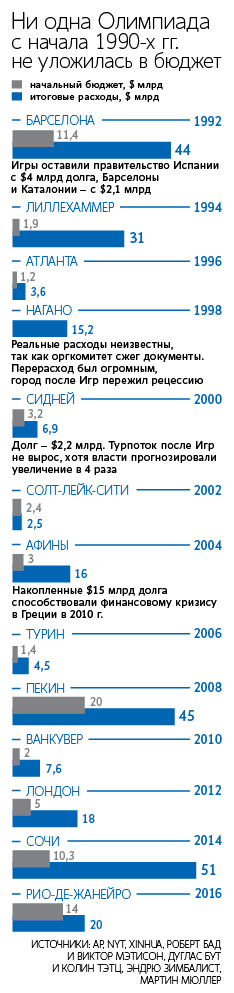 Приложение 2.Сравнение информационного обеспечения производственной компании и спортивной организации.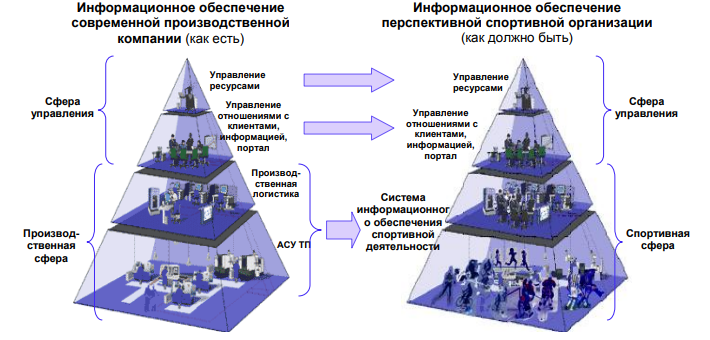 Приложение 3.IT – структура на Чемпионате Мира по спортивному ориентированию в Киеве в 2007 году.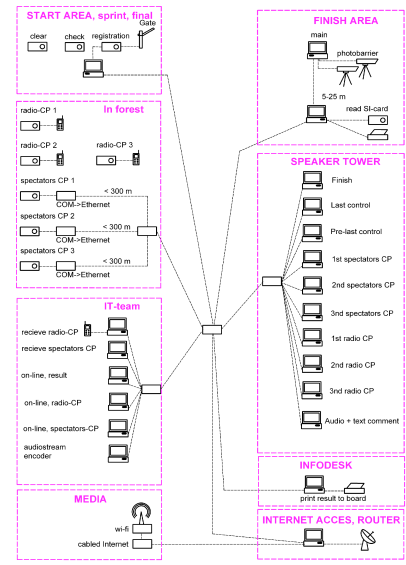 Приложение 4.Знание бренда как спонсора Олимпиады, %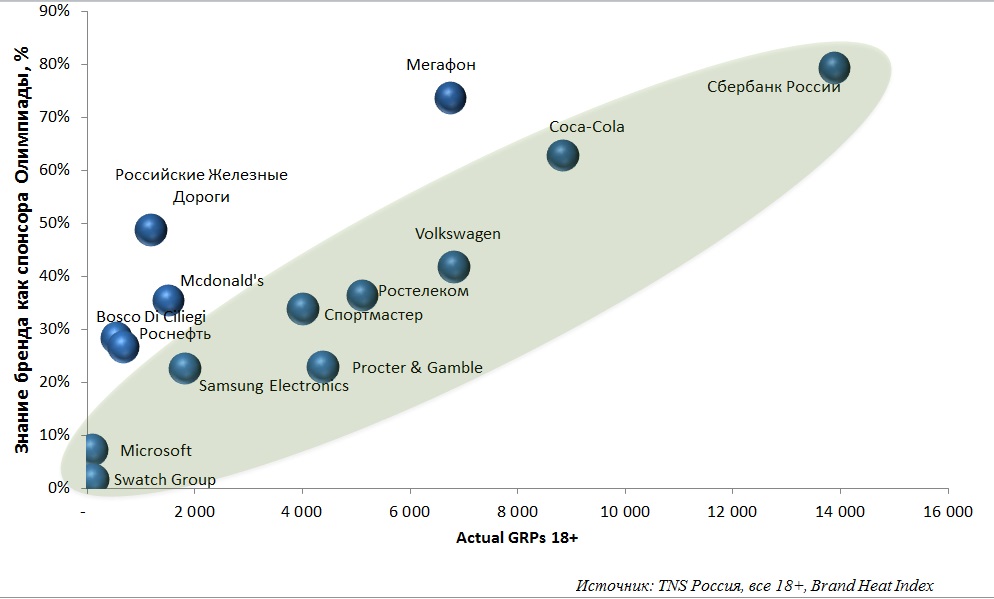 Приложение 5. Количество зрителей трансляций Зимних Олимпийских игр.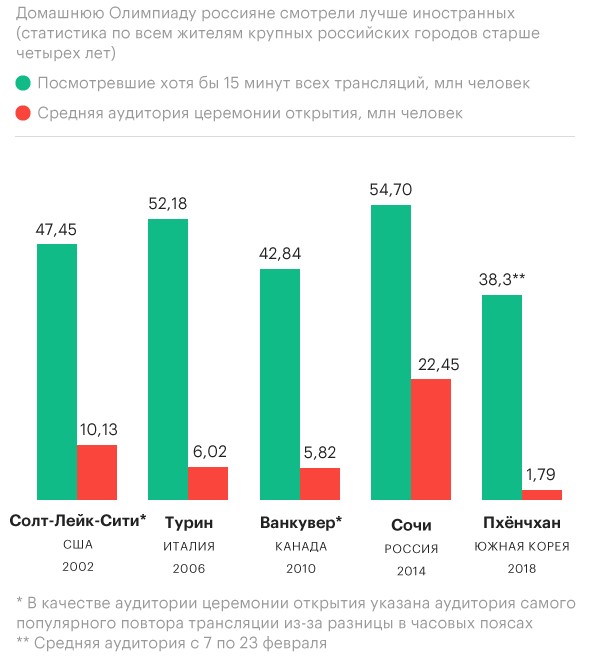 Таблица 1.Информационный порталГод основания,штат/ город Официальный сайтТипКатегории интересовThe New York Times 1851Нью –Йорк/Нью- Йоркwww.nytimes.comЕжедневная газетаПолитика, бизнес, технологии, наука, спорт и др. USA Today  1982Округ Колумбия/Вашингтонwww.usatoday.comЕжедневная газетаПолитика, спорт, финансы, технологии и др.The Wall Street Journal1889Нью –Йорк/Нью- Йоркwww.wsj.comЕжедневная газетаПолитика, экономика, технологии, бизнес, МО и др.The Washington Post1877Округ Колумбия/Вашингтонwww.washingtonpost.comЕжедневная газетаПолитика, экономика, технологии, МО, спорт и др.CNN1980Джорджия/Атлантаwww. edition.cnn.comНовостная сетьПолитика, бизнес , технологии, МО, спорт, стиль и др